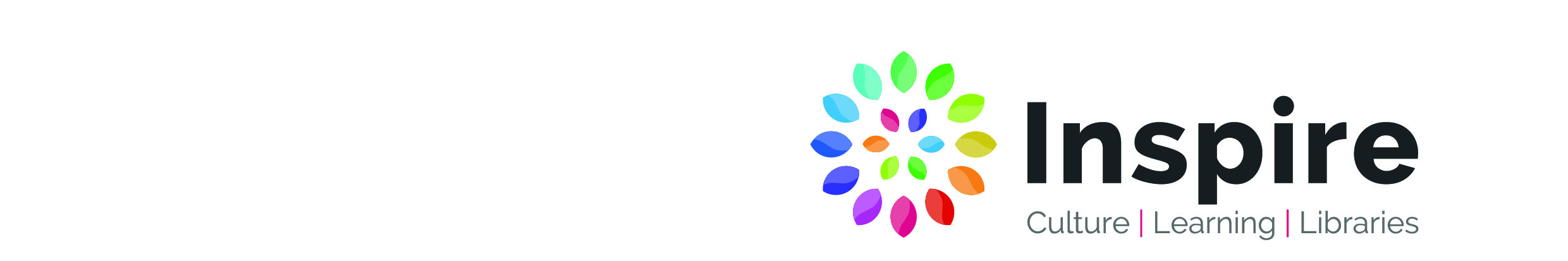 2022West Mobile Route 9Cossall – AwsworthThe Mobile Library will be visiting on the following dates:Fridays14thJan       08th April      01st Jul      23rd Sept       16th Dec11th Feb      06th May       29th Jul      21st Oct         13th Jan 202311th Mar      03rd Jun       26th Aug     18th Nov                    Platinum Jubilee                    OffFor information about requested titles or particular items of stock, please contact: Kirkby Library Tel No:   01623 753 236E-mail Kirkby.library@inspireculture.org.uk 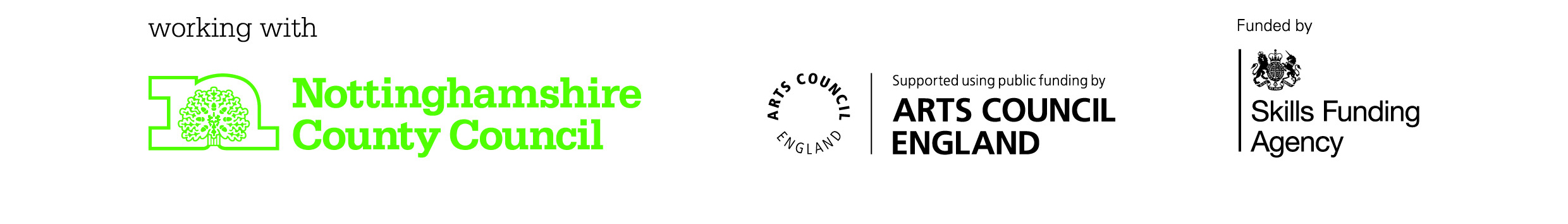 Stop NoLocationStop NameArriveDepart1MoorgreenMoorgreen, No. 1149.309.452NewthorpeNorth Street No.049.5010.253NewthorpeBaker Road no.6810.3010.454AwsworthDouglas Avenue / 75 Main Street10.5011.105BabbingtonBabbington Village park in layby 11.2011.506CossallChurch Lane, No. 9612.0012.157CossallWhite House, Robinetts Lane12.2012.358CossallAwsworth Lane, Lay-by opposite No. 1012.4012.55Lunch break 12.5513.259CossallThe Glebe13.3013.4510AwsworthPark Hill/Park Avenue13.5514.1511AwsworthSycamore Road next to No. 1914.2014.3512AwsworthWordsworth Road, Lawrence Avenue14.4014.5513AwsworthHawthorn Rise No. 2615.0015.2014WatnallTrough Road, No. 5015.2515.50